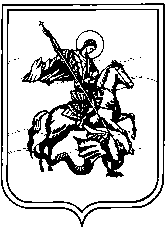 СЕЛЬСКАЯ ДУМАмуниципального образованиясельское поселение «деревня Верховье»Калужской области                                          Р Е Ш Е Н И ЕД. Верховье «28» июня 2019 г.                                                                                                         № 28«О назначении публичных слушаний по проекту предоставления разрешения на отклонение от предельных параметров разрешенного строительства на земельных участках с кадастровыми номерами 40:07:130401:433; 40:07:103603:58; 40:07:133601:56; 40:07:130101:461; 40:07:133601:53»В соответствии со ст. 28 ФЗ № 131-ФЗ «Об общих принципах организации местного самоуправления в Российской Федерации», ст. 40 Градостроительного кодекса Российской Федерации, Уставом муниципального образования сельское поселение деревня Верховье, Положением о публичных слушаниях в муниципальном образовании сельское поселение деревня Верховье, Сельская Дума РЕШИЛА:1.   Назначить проведение публичных слушаний по проекту предоставления разрешения на отклонение от предельных параметров разрешенного строительства на земельных участках с кадастровыми номерами: 40:07:130401:433; 40:07:103603:58; 40:07:133601:56; 40:07:130101:461; 40:07:133601:53 на «16» сентября 2019 года, в 17 часов 15 минут, по адресу: д. Верховье, д. 99 (здание Администрации МО СП д. Верховье)2.   Создать комиссию по проведению публичных слушаний   в следующем составе:Председатель комиссии – Галкина Е.Е. Зам. Главы администрации МО СП д. Верховье;Секретарь комиссии – Д.А. Азарова, ведущий специалист администрации СП д. Верховье;Члены комиссии: Шутов Е. А. – депутат сельской думы СП. Д. Верховье                               Глухова А. Д. – депутат Сельской думы СП д. Верховье.                               Лапшина Н. А. - депутат Сельской думы СП д. Верховье	Епишева Н.В. - депутат Сельской думы СП д. Верховье3.    Предложения, возражения и замечания   направлять в комиссию по организации и проведению публичных слушаний администрации сельского поселения д. Верховье по адресу: Калужская область, Жуковский район, д. Верховье, д. 99, каб. № 1, тел. 8 (484) 32-57-030, адрес электронной почты adm.verhovie@yandex.ru.4.    Настоящее Решение подлежит опубликованию в газете «Жуковский вестник».      Глава МО СП д. Верховье                                                                              О.И. Ротастикова